Partie I : restitution des connaissances (8 points)Associer à chaque définition l’expression qui lui convient : (2pts).Aliment complet ; digestion ; réactif ; absorption intestinale ;Provoque un changement de couleur en réagissant avec un produit déterminé : .....................................................Transformation des aliments en nutriments le long du tube digestif : .............................................................................Contient des quantités suffisantes et équilibrées de divers aliments simples : ............................................................Le passage des nutriments de la lumière de l’intestin grêle au milieu intérieur : .....................................................Cocher la bonne réponse. (2 pts)Légender le schéma ci-dessous et représenter à l’aide des flèches les trajets des gaz respiratoires. (2pts)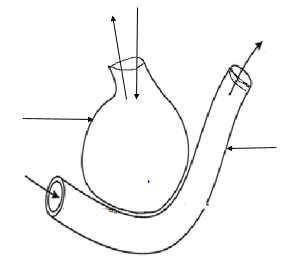  Relier chaque terme du groupe A à celui qui convient dans le groupe B. (2 pts).Partie II : Raisonnement scientifique et communication écrite et graphique : (12pts)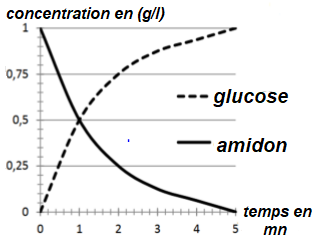 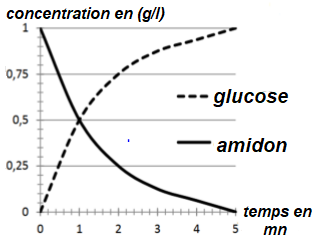 Exercice 1 :(6 points)Le graphique ci-contre traduit les résultats d’une expérience de                                                                                     digestion de l’amidon réalisée in vitro grâce au suc pancréatique.Déterminer les concentrations de l’amidon et du glucose                                                                              au début et à la fin de l’expérience. (1 pts).                                                                                               Décrire l’évolution de la concentration de ces deux constituants chimiques ? (1,5 pts)…………………………………………………………………………………....................................................……………………….............…………….…………………………………………………………………………………………………….......................................................……………………………………………………………………………………………………………………………........................................................…………………………… Expliquer les résultats observés.  (1,5 pts). …………………………………………………………………..…………………………………………………………….………………………………………………………..……………....……………………………………………………….........................................................................................................................................................................................................................................Afin de déterminer le devenir du glucose dans le tube digestif, on exploite le tableau suivant qui représente la quantité du glucose dans le sang ayant irrigué l’intestin grêle avant et après la digestion d’un repas.Comparer la quantité du glucose dans le sang ayant irrigué l’intestin grêle avant et après la digestion d’un repas. (1 pt) ……………………………………………………………………………….…………………………………………………………………………………………………………………………………………………………………………….………………………………………………………………………………………………………………………………Que peut-on déduire ? (1 pt)…………………………………………………………………………………………………………….………………………………………………………………………………………………………………Exercice 2 : (6 points)Le document ci-dessous représente les échanges entre le sang et le muscle au repos et en activité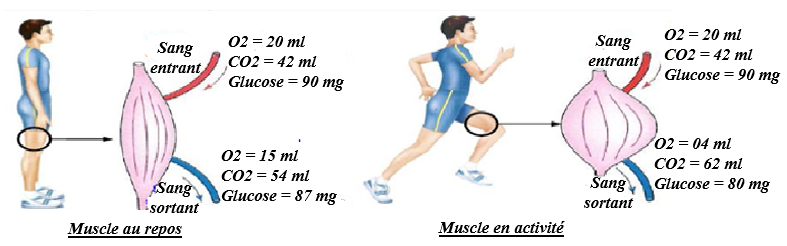 Calculer le volume d’O2 et la quantité du glucose consommés par le muscle et le volume de CO2 rejeté en remplissant le tableau ci-dessous : (1,5 pts).Comparer les résultats du tableau. (2 pts).................................................................................................................................................................................................................................................................................................................................................................................................................................................................................. .....................................................................................................................................................................................................................................Que peut-on déduire ? (1 pt).......................................................................................................................................................................................................................................... .....................................................................................................................................................................................................................................Ecrire la réaction chimique qui se déroule dans la cellule musculaire et qui aboutit à la production d’énergie nécessaire à l’effort physique. (1,5 pts).. .....................................................................................................................................................................................................................................Etablissement :Wahat alanouar pour l’enseignement privéExamen local janvier 2020 Niveau : 3ème année collégial PI Matière : SVT  /  durée : 1heure Nom :............................................................................Prénom : ...................................................................Numéro d’examen : ...........................................Le marasme nutritionnel est due à :- une carence en vitamine D et calcium.- une carence en vitamine C.- une carence en aliments énergétiques.Les protides sont :- des aliments protecteurs.- des aliments énergétiques.- des aliments bâtisseurs.L’amylase salivaire :- est une enzyme digestive.- facilite la digestion des lipides.- facilite la digestion des protides.L’acide nitrique est un réactif de :- l’amidon.- les protides.- les lipides.Groupe AGroupe AGroupe AGroupe BL’appareil digestifL’appareil respiratoireTuberculose Carie dentaireDiarrhée Asthme    t= 0 mn t = 5 mnAmidon………………………………………………Glucose………………………………………………Avant la digestion d’un repasAprès la digestion d’un repasQuantité du glucose en g/l0,8 1,9 Volume d’O2 consomméQuantité de glucose consomméeVolume de CO2 rejetéMuscle au reposMuscle en activité